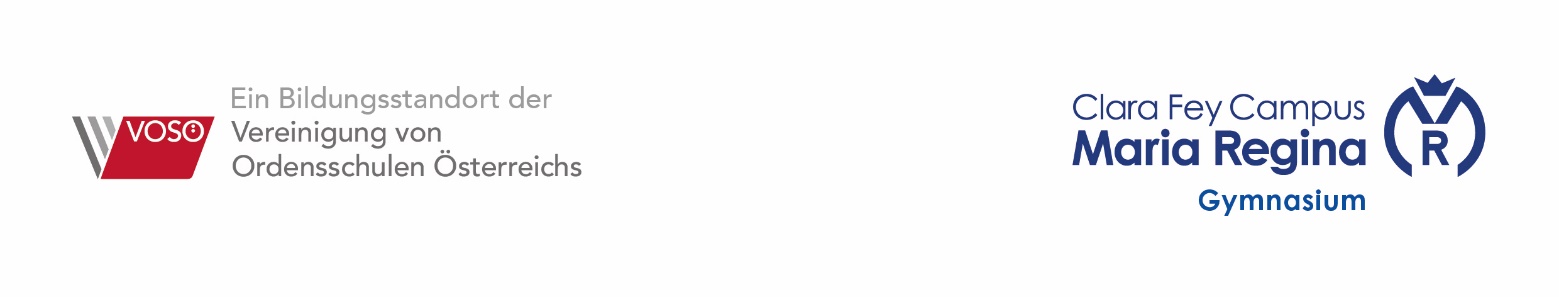 VORWISSENSCHAFTLICHE ARBEITTitel der ArbeitUntertitel der ArbeitVerfasserin:Michaela MusterfrauWien, im Februar 2025Klasse: 8XBetreuerin: Titel Vorname Nachname, Nachgestellte TitelSchuljahr: 2024/25